Документ предоставлен КонсультантПлюс
НОВГОРОДСКАЯ ОБЛАСТЬОБЛАСТНОЙ ЗАКОНО ПОЧЕТНОМ ЗНАКЕ НОВГОРОДСКОЙ ОБЛАСТИ"ЗА ВЕРНОСТЬ РОДИТЕЛЬСКОМУ ДОЛГУ"ПринятПостановлениемНовгородской областной Думыот 28.08.2013 N 666-5 ОДНастоящий областной закон учреждает награду Новгородской области - Почетный знак Новгородской области "За верность родительскому долгу".Статья 1. Почетный знак Новгородской области "За верность родительскому долгу"1. Почетный знак Новгородской области "За верность родительскому долгу" (далее - Почетный знак) является формой общественного признания заслуг родителей, приемных родителей, усыновителей, воспитывающих 4 и более детей, внесших значительный вклад в развитие и воспитание детей (далее - родители).2. Описание и образец Почетного знака приведены в приложении 1 к настоящему областному закону.Статья 2. Условия награждения Почетным знаком1. Почетный знак учреждается для награждения родителей, являющихся гражданами Российской Федерации и проживающих на территории Новгородской области не менее 15 лет.К награждению одновременно представляются оба родителя, состоящие в браке, либо родитель в неполной семье.2. Представление родителей к награждению производится по достижении четвертым ребенком возраста 7 лет.При награждении учитываются умершие дети.3. Почетным знаком не могут быть награждены родители в случае наличия одного из следующих условий:а) непогашенная (неснятая) судимость;б) награждение государственными наградами: орден "Родительская слава" и (или) медаль ордена "Родительская слава".Статья 3. Порядок представления к награждению Почетным знаком1. Ходатайства о награждении Почетным знаком (далее - ходатайство) возбуждаются главами муниципальных районов (городского округа) области по месту жительства родителей на основании предложений коллективов организаций по месту работы родителей, общественных объединений, индивидуальных предпринимателей и направляются в орган исполнительной власти Новгородской области, реализующий полномочия в сфере социальной защиты на территории области (далее - уполномоченный орган).2. К ходатайству прилагаются следующие документы:1) наградной лист, оформленный согласно приложению 3 к настоящему областному закону;2) копии паспортов родителей, представляемых к награждению, и детей старше 14 лет;3) копии свидетельств о рождении детей;4) копии свидетельств об усыновлении (удочерении) детей (для усыновителей);5) копия договора о приемной семье (для приемных родителей);6) справка о регистрации по месту жительства родителей или одного родителя в неполной семье, представляемых к награждению;7) характеристика родителей, представляемых к награждению, выданная органом опеки и попечительства по месту жительства родителей;8) характеристика детей с места работы, учебы, отражающая заслуги родителей в развитии и воспитании детей, а также достижения детей в трудовой, учебной, творческой, спортивной, общественной деятельности;9) справка о текущей успеваемости детей за текущий год обучения (для учащихся) и (или) справка об обучении или периоде обучения для студентов (курсантов);10) копия свидетельства о смерти в случае, если в семье имеются умершие дети;11) согласие родителей, представляемых к награждению, на обработку их персональных данных, оформленное по образцу согласно приложению 4 к настоящему областному закону.3. Уполномоченный орган осуществляет проверку соответствия документов, прилагаемых к ходатайству, перечню, указанному в части 2 настоящей статьи (далее - документы), проверку сведений в наградном листе и отсутствие фактов, указанных в части 3 статьи 2 настоящего областного закона, в течение 90 календарных дней со дня поступления документов путем направления запросов:1) в УМВД России по Новгородской области для получения справки о наличии (отсутствии) непогашенной (неснятой) судимости;2) в орган исполнительной власти Новгородской области, реализующий полномочия по вопросам государственной гражданской и муниципальной службы в области, для проверки информации о награждении родителей орденом "Родительская слава" и (или) медалью ордена "Родительская слава".4. В случае несоответствия документов перечню, указанному в части 2 настоящей статьи, и (или) при наличии фактов, указанных в части 3 статьи 2 настоящего областного закона, уполномоченный орган в течение 90 календарных дней со дня поступления документов возвращает их с письменным уведомлением, содержащим причины возврата, главам муниципальных районов (городского округа) области, которые возбудили ходатайства.В случае соответствия документов перечню, указанному в части 2 настоящей статьи, и отсутствия фактов, указанных в части 3 статьи 2 настоящего областного закона, уполномоченный орган не позднее 90 календарных дней со дня поступления документов направляет их на рассмотрение Новгородской областной комиссии по наградам.Новгородская областная комиссия по наградам в течение 5 рабочих дней со дня заседания представляет Губернатору Новгородской области заключение о возможности награждения родителей, представленных к награждению Почетным знаком.Статья 4. Порядок награждения Почетным знаком1. Решение о награждении Почетным знаком принимается Губернатором Новгородской области на основании заключения Новгородской областной комиссии по наградам о возможности награждения родителей, представленных к награждению, в течение 30 календарных дней со дня представления соответствующего заключения.2. Почетный знак и удостоверение о награждении Почетным знаком вручаются в торжественной обстановке Губернатором Новгородской области либо уполномоченным им лицом.3. Повторное награждение Почетным знаком не производится.4. Дубликат Почетного знака взамен утерянного не выдается.5. Учет родителей, награждаемых Почетным знаком, осуществляет уполномоченный орган.6. Родителям либо родителю в неполной семье, награжденным Почетным знаком, выплачивается единовременная выплата в размере 100 (сто) тысяч рублей (включая налог на доходы физического лица).7. Единовременная выплата производится одному из награжденных Почетным знаком родителей либо родителю в неполной семье на основании указа Губернатора Новгородской области о награждении Почетным знаком "За верность родительскому долгу".Один из награжденных Почетным знаком родителей либо родитель в неполной семье для получения единовременной выплаты представляет в уполномоченный орган заявление о перечислении единовременной выплаты в письменной форме с указанием реквизитов счета получателя, открытого им в кредитной организации, содержащее согласие другого родителя на получение единовременной выплаты.Уполномоченный орган в течение 30 календарных дней с даты приема заявления перечисляет единовременную выплату на счет получателя, открытого им в кредитной организации.Статья 5. Удостоверение о награждении Почетным знаком1. Удостоверение о награждении Почетным знаком (далее - удостоверение) оформляется в соответствии с образцом и описанием согласно приложению 2 к настоящему областному закону.2. Удостоверение выдается родителям одновременно с вручением Почетного знака.3. В случае утраты удостоверения в результате стихийного бедствия либо при других обстоятельствах, когда не имелось возможности предотвратить утрату, по письменному заявлению владельца удостоверения выдается его дубликат.Статья 6. Порядок ношения Почетного знакаПочетный знак носится на левой стороне груди и располагается ниже государственных наград Российской Федерации.Статья 7. Материально-техническое обеспечениеМатериально-техническое обеспечение мероприятий по изготовлению Почетных знаков, удостоверений к ним, дубликатов удостоверений осуществляет государственное областное бюджетное учреждение, подведомственное Правительству Новгородской области, в соответствии с государственным заданием.Статья 8. Вступление в силу настоящего областного законаНастоящий областной закон вступает в силу через десять дней после его официального опубликования.Губернатор Новгородской областиС.Г.МИТИНВеликий Новгород2 сентября 2013 годаN 317-ОЗПриложение 1к областному закону"О Почетном знаке Новгородской области"За верность родительскому долгу"ОписаниеПочетного знака Новгородской области "За верностьродительскому долгу"Почетный знак Новгородской области "За верность родительскому долгу" (далее - Почетный знак) изготавливается из металла серебристого цвета в виде ромба с закругленными углами. Почетный знак покрыт голубой эмалью, по краям Почетного знака идет выпуклый ободок. В середине Почетного знака расположен выпуклый серебряный контур с рельефным изображением матери, отца и ребенка - символ полноценной крепкой семьи. Солнце в виде полного диска с поднимающимися вверх лучами, расположенное в центре геральдического поля, символизирует совершенство, свободу и расцвет государства. На некотором расстоянии от центрального круга располагается кольцо, покрытое белой эмалью, с серебряной надписью: "За верность родительскому долгу". Почетный знак при помощи ушка и кольца соединяется с металлической колодкой, обтянутой белой муаровой лентой (для награждения матерей), металлической колодкой из серебристого металла (для награждения отцов). Внутри металлической колодки изображен герб Новгородской области.Размер Почетного знака по вертикали 50 мм, по горизонтали 45 мм. На оборотной стороне Почетного знака имеется номер Почетного знака и булавка для крепления его к одежде.Почетный знак находится в бархатном футляре синего цвета. Размер футляра 155 x 145 мм.ОбразецПочетного знака Новгородской области"За верность родительскому долгу"Для награждения матерей   Для награждения отцов   Оборотная сторона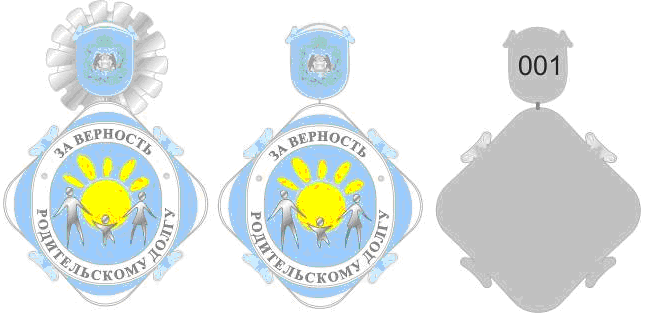 Приложение 2к областному закону"О Почетном знаке Новгородской области"За верность родительскому долгу"Образец удостоверенияо награждении Почетным знаком Новгородской области"За верность родительскому долгу"Внешняя сторона:┌────────────────────────────────────┬────────────────────────────────────┐│                                    │                                    ││                                    │                                    ││                                    │                                    ││                                    │                                    ││                                    │                                    ││                                    │                                    ││                                    │                                    ││                                    │           УДОСТОВЕРЕНИЕ            ││                                    │         к Почетному знаку          ││                                    │        Новгородской области        ││                                    │ "За верность родительскому долгу"  ││                                    │                                    ││                                    │                                    ││                                    │                                    ││                                    │                                    ││                                    │                                    ││                                    │                                    ││                                    │                                    ││                                    │                                    ││                                    │                                    ││                                    │                                    ││                                    │                                    │└────────────────────────────────────┴────────────────────────────────────┘Внутренняя сторона:┌────────────────────────────────────┬────────────────────────────────────┐│                                    │                                    ││           Почетный знак            │В соответствии с указом Губернатора ││        Новгородской области        │        Новгородской области        ││                                    │       от _______ N ________        ││                                    │                                    ││                                    │ _________________________________  ││        (изображение знака)         │             (фамилия)              ││                                    │ __________________________________ ││                                    │               (имя)                ││                                    │ __________________________________ ││                                    │             (отчество)             ││                                    │                                    ││            "ЗА ВЕРНОСТЬ            │            НАГРАЖДЕН(а)            ││        РОДИТЕЛЬСКОМУ ДОЛГУ"        │Почетным знаком Новгородской области││                                    │ "ЗА ВЕРНОСТЬ РОДИТЕЛЬСКОМУ ДОЛГУ"  ││                                    │                                    ││                                    │                                    ││                                    │Губернатор                          ││                                    │Новгородской области                ││                                    │                                    ││              N 000000              │   МП  ________     _____________   ││                                    │       (подпись)        (ФИО)       │└────────────────────────────────────┴────────────────────────────────────┘Описание удостоверенияо награждении Почетным знаком Новгородской области"За верность родительскому долгу"Удостоверение к Почетному знаку Новгородской области "За верность родительскому долгу" (далее - удостоверение) представляет собой двухстраничную книжку, наклеенную на жесткое, складывающееся пополам основание, обтянутое мягким бумвинилом бордового цвета, размером 150 x 110 мм в развернутом виде. На внешней стороне удостоверения располагается надпись в четыре строки: "УДОСТОВЕРЕНИЕ к Почетному знаку Новгородской области "За верность родительскому долгу", надпись выполняется путем тиснения фольгой золотистого цвета.На левой внутренней стороне удостоверения в верхней части по центру располагается надпись в две строки: "Почетный знак Новгородской области", в нижней части по центру располагается надпись: "ЗА ВЕРНОСТЬ РОДИТЕЛЬСКОМУ ДОЛГУ". По центру между надписями удостоверения располагается цветное изображение Почетного знака. Ниже по центру располагается надпись с номером знака: "N 000000".    На  правой внутренней стороне удостоверения в верхней части по центру втри  строки  располагается  надпись:  "В  соответствии с указом ГубернатораНовгородской  области  от  _______  N __". Ниже по центру располагаются трипустые  строки  с  надписями:  "фамилия", "имя", "отчество". Под ними в тристроки  располагается  надпись:  "НАГРАЖДЕН(а) Почетным знаком Новгородскойобласти  "ЗА  ВЕРНОСТЬ РОДИТЕЛЬСКОМУ ДОЛГУ". Ниже в левом углу в две строкирасполагается надпись: "Губернатор Новгородской области", под ней надпись водну строку: "МП _______     ___________ ".                 подпись        (ФИО)На правой внутренней стороне удостоверения надпись: "Почетным знаком Новгородской области "ЗА ВЕРНОСТЬ РОДИТЕЛЬСКОМУ ДОЛГУ" отпечатана красной краской, весь остальной текст - черной краской.Приложение 3к областному закону"О Почетном знаке Новгородской области"За верность родительскому долгу"Наградной лист1. Сведения о родителях (приемных родителях, усыновителях), представляемых к награждению:2. Характеристика семьи с указанием заслуг родителей (приемных родителей, усыновителей).3. Сведения о детях:Сведения в п. п. 1 - 3 соответствуют данным документов, удостоверяющих личность, трудовой книжки и документам, представленным коллективами организаций по месту работы родителей, общественных объединений, индивидуальных предпринимателей.______________________________________            _________________________      Глава муниципального района                    (фамилия, инициалы)       (городского округа) области                                       МП         _________________________"____" ________________ 20__ г.                           (подпись)Приложение 4к областному закону"О Почетном знаке Новгородской области"За верность родительскому долгу"                                  Образец                 согласия на обработку персональных данных                                                  "___" __________ 20___ г.Я, _______________________________________________________________________,                                     (ФИО)________________________________________ серия ___ N ____ выдан ___________(вид документа, удостоверяющего личность)__________________________________________________________________________,                               (когда и кем)проживающий(ая) по адресу: __________________________________________________________________________________________________________________________,настоящим даю свое согласие на обработку __________________________________                                         (указывается орган исполнительной________________________________________________________, расположенному по   власти Новгородской области, реализующий полномочия    в сфере социальной защиты на территории области)адресу:  _____________________________________________,  моих  персональныхданных  и подтверждаю, что давая такое согласие, я действую своей волей и всвоих интересах.    Согласие  дается  мною  для  целей,  связанных  с награждением Почетнымзнаком   Новгородской   области   "За   верность  родительскому  долгу",  ираспространяется   на   информацию,   представленную   в   соответствии   счастью  2 статьи 3 областного закона "О Почетном знаке Новгородской области"За верность родительскому долгу".    Я  проинформирован(а)  о  том,  что  под обработкой персональных данныхпонимаются  действия (операции) с персональными данными в рамках выполненияФедерального  закона от 27 июля 2006 года N 152-ФЗ "О персональных данных",конфиденциальность  персональных  данных  соблюдается  в  рамках исполнениязаконодательства Российской Федерации.    Настоящее  согласие  предоставляется  на осуществление любых действий вотношении  моих  персональных  данных,  которые  необходимы или желаемы длядостижения   указанных   выше   целей,   включая  (без  ограничения)  сбор,систематизацию,  накопление,  хранение,  уточнение (обновление, изменение),использование,    передачу   (распространение,   предоставление,   доступ),обезличивание, блокирование, уничтожение персональных данных.    Подтверждаю   свое  согласие  на  передачу  своих  персональных  данных(фамилия,  имя,  отчество,  дата  и место рождения, адрес регистрации, вид,серия  и  номер  документа,  удостоверяющего личность, наименование органа,выдавшего его, дата выдачи):    в УМВД России по Новгородской области для получения ___________________                                                        (указывается орган___________________________________________________________________________исполнительной власти Новгородской области, реализующий полномочия в сфере                 социальной защиты на территории области)справки о наличии (отсутствии) непогашенной (неснятой) судимости;    в _____________________________________________________________________ (указывается орган исполнительной власти Новгородской области, реализующий_____________________________________ для проверки информации о награжденииполномочия по вопросам государственнойгражданской и муниципальной службы в области)орденом "Родительская слава" и (или) медалью ордена "Родительская слава".    Данное   согласие   действует  до  момента  отзыва  моего  согласия  наобработку  моих  персональных  данных,  мне  разъяснен порядок отзыва моегосогласия на обработку моих персональных данных.______________________________             ________________________________           (ФИО)                           (подпись лица, давшего согласие)2 сентября 2013 годаN 317-ОЗ N п/п       Представляемые сведения            Мать      (приемная мать, усыновитель)       Отец      (приемный отец, усыновитель)  1. Фамилия, имя, отчество               2. Дата и место рождения                3. Место работы, должность              4. Трудовой стаж                        5. Домашний адрес, телефон              6. Дата регистрации в Новгородской      области                              7. Свидетельство о заключении брака     (серия, номер, когда и кем выдано)   8. Образование (специальность по        диплому, наименование учебного       заведения и год его окончания)       9. Ученая степень, ученое звание        10.Государственные награды, год         награждения                          11.Награды Новгородской области, год    награждения                          Фамилия, имя,  отчество     Дата  рождения(число,  месяц,   год)   Место  рождения  Свидетельство   о рождении (серия,номер, когда и кем     выдано)        Род занятий (место     работы (учебы),      должность, краткая     характеристика с   указанием рода занятийдетей и их достижений)